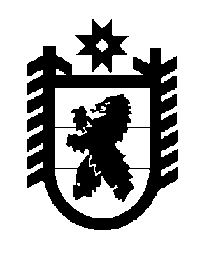 Российская Федерация Республика Карелия    ПРАВИТЕЛЬСТВО РЕСПУБЛИКИ КАРЕЛИЯПОСТАНОВЛЕНИЕот 31 мая 2012 года № 172-Пг. ПетрозаводскО внесении изменений в постановление Правительства Республики Карелия от 21 февраля 2009 года № 29-ППравительство Республики Карелия п о с т а н о в л я е т:Внести в абзац двадцать седьмой подраздела "Предоставление субсидий бюджетам муниципальных образований для софинансирования муниципальных программ развития малого и среднего предпринима-тельства, в том числе в монопрофильных территориальных образованиях, согласно перечням моногородов, утвержденным Правительственной комиссией по повышению устойчивости развития российской экономики или Правительственной комиссией по экономическому развитию и интеграции" раздела 4 региональной программы "Развитие малого и среднего предпринимательства в Республике Карелия на период до 2014 года", утвержденной постановлением Правительства Республики Карелия от 21 февраля 2009 года № 29-П "Об утверждении региональной программы "Развитие малого и среднего предпринимательства в Республике Карелия на период до 2014 года" (Собрание законодательства Республики Карелия, 2009, № 2, ст.155; № 7, ст.827; № 11, ст.1291; 2010,              № 7, ст.844; № 12, ст.1715; 2011, № 9, ст.1438; № 11, ст.1874; Карелия, 2012, 26 января, 16 февраля), изменение, изложив его в следующей редакции:"С1i = Омпi х К, где:".           ГлаваРеспублики  Карелия                                                              А.П. Худилайнен